Pond life StoriesWind in the Willows – Kenneth GrahameLife in the pond - https://www.storyjumper.com/book/read/25290168/Life-in-the-Pond#page/3The wide mouthed frog – Jonathon LambertActivitiesMake a mini pond in your garden 	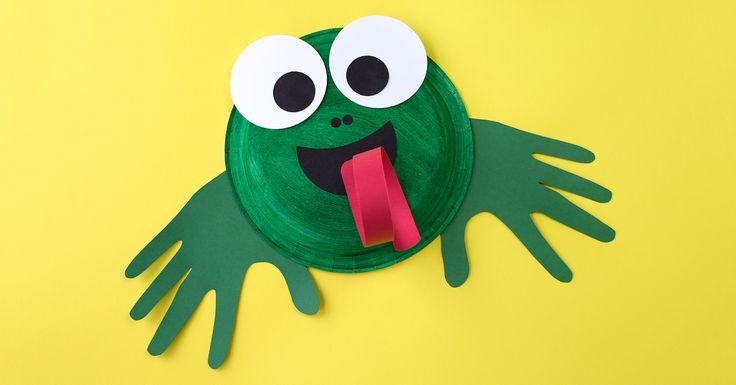 Identify the different species which
visit your pond Make a paper plate or egg carton frogInvestigate the frog lifecycle and complete a worksheet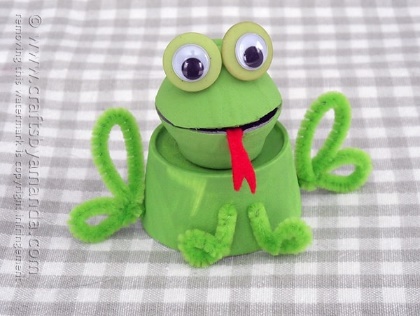 Make an origami frog Play “cross the pond” gamePaint a stone to look like a frog Twinkl has lots of frog and pond themed 
activities (if you have a printer at home) 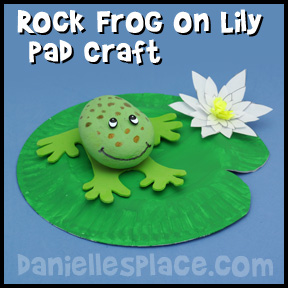 